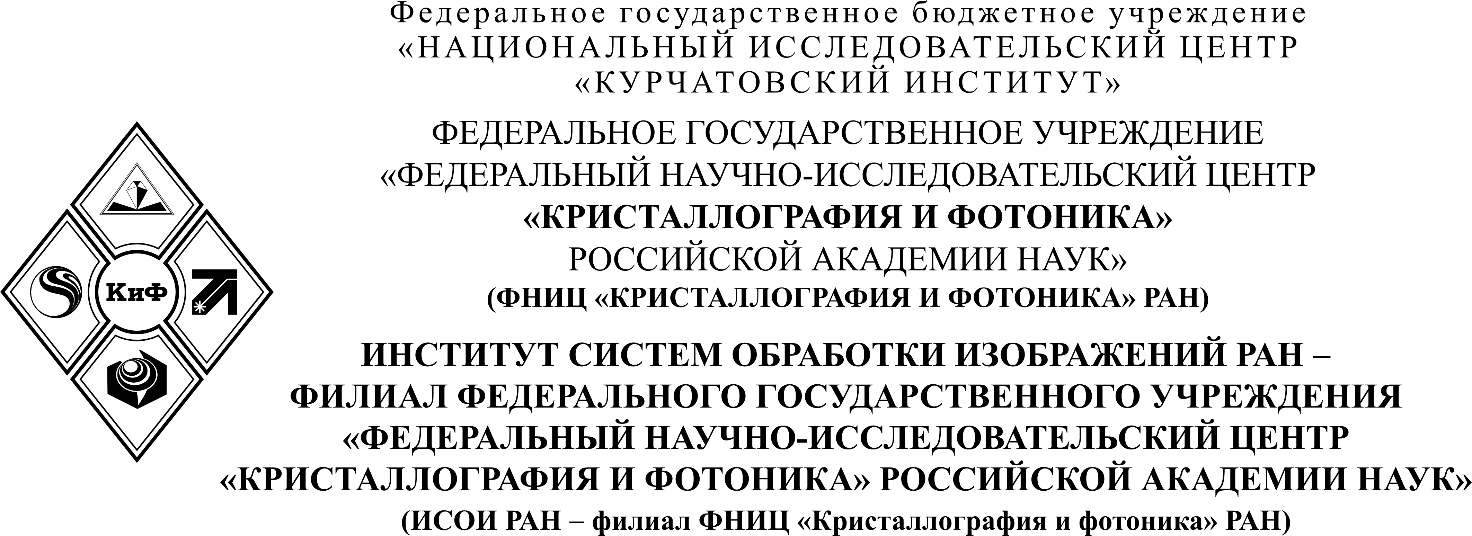 ________________________________________________________________________________________________________________________________________________________________Р А С П О Р Я Ж Е Н И Е______________ 			       №_______________Самара